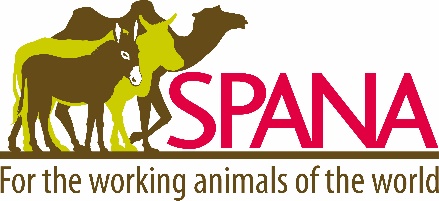                                                                                          		Tel: +44 (0) 20 7831 3999
                                                                                             	Email: hello@spana.org
                                                                                                       	www.spana.orgTrustee Role/Job description - EDUCATIONSPANA are looking for a trustee with specific background in international education to join the Board.Trustees of SPANA play an important role in delivery of our mission. Together, they are accountable for the organisation's governance and for all decisions made by the Board. They determine the organisation's strategic direction, establishing organisational policy, approving the financial plan, evaluating performance, and ensuring that there are good working relationships between the Board of Trustees, the Sub-Committees and the Strategic Leadership Team.As a member of the Board of Trustees, you will have the opportunity to make a real difference in the welfare of working animals. Person ProfileWe are seeking to recruit a Trustee who:Is engaged with, and excited by, SPANA’s vision, mission and values;Has a clear understanding and/or willingness to familiarise themself and the regulatory requirements of the Charity Commission;Is able and willing to devote the necessary time to the role. Trustees are required to attend all Board meetings (four Board meetings and one or more Board calls per year) and a committee meeting 3 - 4 times per year.. Trustees may also be asked to participate in Board strategy days, telephone conferences or travel on behalf of SPANA;Has expertise and experience of international education from a curriculum and policy development perspective; Has international development experience with a strong understanding of the safeguarding requirements in child centred programming;Additional highly desirable capabilities:Excellent interpersonal and communication skills, and enjoys teamwork;Willingness to build and use networks to make introductions for SPANA, for example to explore education best practice or facilitate fundraising, advocacy or campaigning;Experience and understanding of corporate governance issues, especially those that might affect a medium sized international not-for-profit organisation;A demonstrable commitment to driving equality, diversity and inclusion, and a clear understanding of power, privilege, and how this affects everyone, particularly the children and communities with whom we work;The knowledge and skills listed above represent “the perfect candidate”. Please do not be deterred from applying if you do not fulfil every highly desirable capability.Commitment to Diversity & Inclusion:SPANA is committed to diversity, inclusion and equality in all aspects of our work both external and internal. We strive to be an inclusive employer and particularly encourage applications from under-represented groups such as returning parents or carers who are re-entering work after a career break, people who are LGBT+, from Black, Asian and Minority Ethnic backgrounds, with a disability, impairment, learning difference or long-term condition, from different nations and regions, and from less advantaged socioeconomic backgrounds.Appointment terms All trustee roles are voluntary and unremunerated.Reasonable expenses, in line with the SPANA’s Expenses Policy, will be reimbursed for attending Board/Committee meetings. Note:To avoid disappointment, you are advised to submit your application as soon as possible as we reserve the right to close the vacancy early if a high volume of applications are received. This is to ensure that we can manage application levels whilst maintaining a positive candidate experience. Unfortunately, once a vacancy has closed, we are unable to consider further applications.